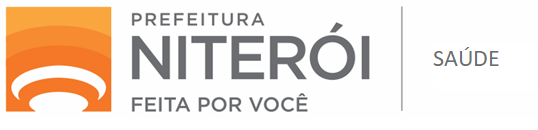 AVISO DE CHAMAMENTO PÚBLICO  Nº 001 /2020FUNDAÇÃO MUNICIPAL DE SAÚDE DE NITERÓI COMUNICA O EDITAL DE CHAMAMENTO PÚBLICO Nº 001/2020 COM VISTAS À SELEÇÃO DE ORGANIZAÇÃO DA SOCIEDADE CIVIL PARA DESENVOLVER O PROJETO ESCOLA DA FAMÍLIA, PROMOVENDO PRÁTICAS PARENTAIS COM AFETO, SEM VIOLÊNCIA, POR MEIO DE TERMO DE COLABORAÇÃO.DATA DO ENVIO DAS PROPOSTAS PELAS OSC’s: 18/02/2020 À 18/03/2020DATA DA ETAPA DE AVALIAÇÃO DAS PROPOSTAS PELA COMISSÃO DE SELEÇÃO: 19/03/2020 À 25/03/2020 O edital e seus anexos encontram-se disponíveis no site www.niterói.rj.gov.br ou na FMS – Niterói